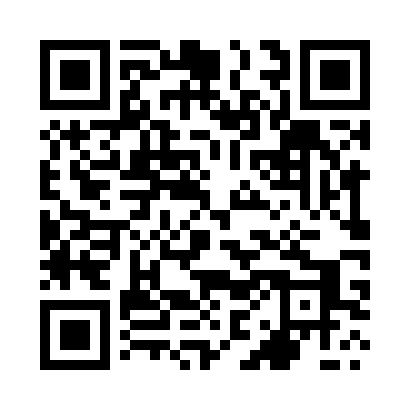 Prayer times for Rewal, PolandMon 1 Apr 2024 - Tue 30 Apr 2024High Latitude Method: Angle Based RulePrayer Calculation Method: Muslim World LeagueAsar Calculation Method: HanafiPrayer times provided by https://www.salahtimes.comDateDayFajrSunriseDhuhrAsrMaghribIsha1Mon4:246:321:045:307:379:372Tue4:216:291:035:317:399:393Wed4:176:271:035:327:409:424Thu4:146:241:035:347:429:445Fri4:116:221:035:357:449:476Sat4:086:201:025:367:469:507Sun4:046:171:025:387:489:528Mon4:016:151:025:397:509:559Tue3:576:121:015:407:529:5810Wed3:546:101:015:427:5310:0111Thu3:516:071:015:437:5510:0312Fri3:476:051:015:447:5710:0613Sat3:436:031:005:457:5910:0914Sun3:406:001:005:478:0110:1215Mon3:365:581:005:488:0310:1516Tue3:335:561:005:498:0510:1817Wed3:295:5312:595:518:0710:2118Thu3:255:5112:595:528:0810:2419Fri3:215:4912:595:538:1010:2820Sat3:175:4612:595:548:1210:3121Sun3:135:4412:595:558:1410:3422Mon3:095:4212:585:578:1610:3823Tue3:055:4012:585:588:1810:4124Wed3:015:3712:585:598:2010:4525Thu2:575:3512:586:008:2210:4826Fri2:525:3312:586:018:2310:5227Sat2:485:3112:586:038:2510:5628Sun2:465:2912:576:048:2711:0029Mon2:455:2712:576:058:2911:0130Tue2:445:2412:576:068:3111:02